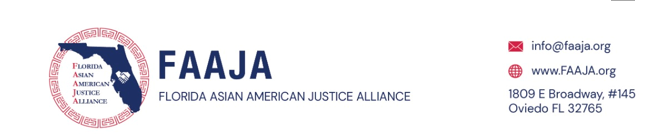 Honoring Peter Wang, Chinese American & Parkland HeroCONTACT: Dr. Jim Moyer, Press Secretary jimmoyer1956@gmail.com                     Attorney Echo King, President echokinglaw@yahoo.comPARKLAND, FLORIDA — August 3, 2023, United States Congressman from Parkland, Jared Moskowitz has invited members of congress to tour his alma mater, Parkland’s Marjory Stoneman Douglas (MSD) High School on Friday, August 4, 2023. Moskowitz wants congress to see first-hand the devastation caused by the 2018 Parkland Valentine's Day Massacre, the deadliest high school shooting in United States history. After the tour of the high school, which is scheduled for demolition later next month, Congressman Moskowitz has arranged for congress to meet the survivors and the parents of the students who lost their hopes and dreams on that horrific day. August 4th is also when a re-enactment of this tragic event using live ammunition is scheduled.The Florida Asian American Justice Alliance (FAAJA) believes in the power of education, advocacy, and unity to effect change. FAAJA supports Congressman Moskowitz and Congressman Diaz-Balart in their bi-partisan efforts to promote school safety and curb gun violence. And we stand in solidarity with the families who are still suffering years after this horrific MSD Valentine’s Day massacre. We realize that none of their lives will ever be the same.On that dreadful day, February 14, 2023, at MSD during all the chaos we also recognize that there were heroic acts by teachers, staff, and students to minimize the loss of life, one of those heroes was Peter Wang. Peter was a 15-year-old Chinese American who displayed exceptional bravery and selflessness during the shootings. Instead of seeking safety for himself, Peter, a JROTC cadet, courageously held the door open for his fellow classmates to escape, ultimately sacrificing his own life. In honor of Peter’s heroism, the second Saturday of February beginning in 2024 the Peter Wang Foundation and FAAJA will be sponsoring the Annual Peter Wang Memorial Community Day.The purpose of this event is to celebrate Peter’s life, remember his heroic actions, and raise awareness about the importance of school safety and preventing violence in our society. This event will be an opportunity for communities to come together to pay tribute to Peter’s bravery, and to discuss ways in which we all can work together to make the world a better place as the life of Peter Wang did. Through our event, we aim to honor Peter Wang’s legacy of compassion and selflessness and inspire others to advocate against gun violence. Together, we can bring about positive change and ensure that the heroism of people like Peter is never forgotten. To learn more about this memorial event and FAAJA’s mission and initiatives, please visit our website www.faaja.org or email us at faaja.org@gmail.com.About FAAJAThe Florida Asian American Justice Alliance (FAAJA) is a non-profit organization dedicated to promoting justice, equality, and social change within the Asian American community and beyond. Through education, advocacy, and community engagement, FAAJA strives to address social issues, fight against discrimination and unjust stereotypes; and empower individuals to create a more inclusive and equitable society. FACEBOOK   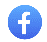 INSTAGRAM 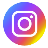 YOUTUBE 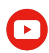 TIKTOK 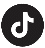 